АДМИНИСТРАЦИЯ  ВЕСЬЕГОНСКОГО  МУНИЦИПАЛЬНОГО ОКРУГАТВЕРСКОЙ  ОБЛАСТИП О С Т А Н О В Л Е Н И Ег. Весьегонск30.12.2020                                                                                                                      № 646п о с т а н о в л я ю:1. Постановления Администрации Весьегонского муниципального округа от 30.12.2019 № 507 «Об  утверждении   муниципальной программы Весьегонского муниципального округа Тверской области «Информационное обеспечение населения Весьегонского муниципального округа Тверской области» на 2020 – 2025 годы и от 27.04.2020 № 178 «О внесении изменений в постановление Администрации Весьегонского муниципального округа от 30.12.2019 № 507» признать утратившими силу.2. Обнародовать настоящее постановление на информационных стендах муниципального образования «Весьегонский муниципальный округ»и  разместить на официальном сайте Администрации Весьегонского муниципального округа в информационно-телекоммуникационной сети интернет.Настоящее постановление вступает в силу с 01.01.2021 г.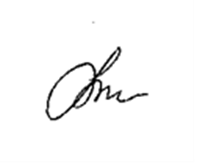 И.О.Главы Весьегонского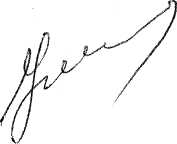  муниципального округа                                                 А.А. ТихоновО признании утратившими силу постановлений Администрации Весьегонского муниципального округа от 30.12.2019 № 507, от 27.04.2020 № 178